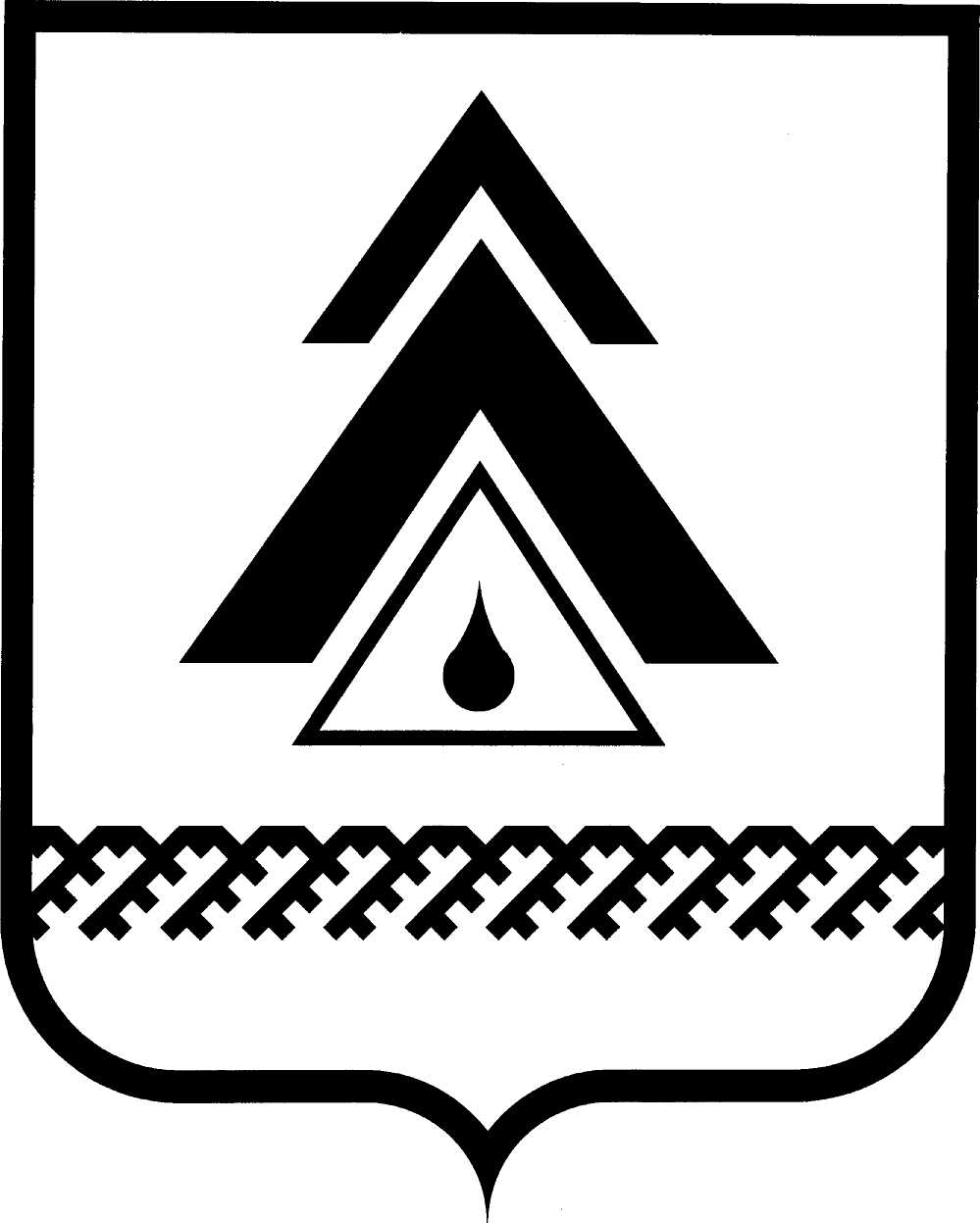 ДУМА НИЖНЕВАРТОВСКОГО РАЙОНАХанты-Мансийского автономного округа - ЮгрыРЕШЕНИЕО внесении изменения в приложение к решению Думы района от 03.12.2021 № 684 «Об утверждении штатной численности и структуры Контрольно-счетной палаты района»На основании Федеральных законов от 06.10.2003 № 131-ФЗ «Об общих принципах организации местного самоуправления в Российской Федерации»,                              от 07.02.2011 № 6-ФЗ «Об общих принципах организации и деятельности контрольно-счетных органов субъектов Российской Федерации                                                    и муниципальных образований», в соответствии с Уставом района и в целях совершенствования структуры Контрольно-счетной палаты районаДума районаРЕШИЛА:Внести в приложение к решению Думы района от 03.12.2021 № 684 «Об утверждении штатной численности и структуры Контрольно-счетной палаты района» изменение, изложив его в новой редакции, согласно приложению.2.  Настоящее решение вступает в силу после его подписания.Председатель Думы района                                                                И.В. ЗаводскаяПриложение к решениюДумы района от 27.09.2022 № 746Структура Контрольно-счетной палаты районаот 27.09.2022г. Нижневартовск                                                           № 746